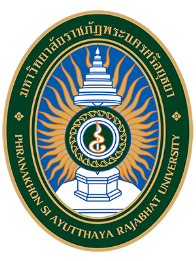 รายงานผลการดำเนินงานโครงการพัฒนานักศึกษาชื่อโครงการ……………………………………….วัน เวลา สถานที่ในดำเนินโครงการโดยผู้รับผิดชอบโครงการสาขาวิชา……..คณะครุศาสตร์  มหาวิทยาลัยราชภัฏพระนครศรีอยุธยาคำนำ          สาขา...............คณะครุศาสตร์ มหาวิทยาลัยราชภัฏพระนครศรีอยุธยา ได้ดำเนินการจัดโครงการพัฒนานักศึกษาเรื่อง ......................ขึ้น เมื่อวันที่ ......................โดยมีวัตถุประสงค์เพื่อ................................................ซึ่งโครงการดังกล่าวได้มีความสอดคล้องกับมาตรฐานคุณวุฒิระดับปริญญาตรี สาขาครุศาสตร์และสาขาศึกษาศาสตร์ที่เน้นคุณลักษณะบัณฑิตที่พึงประสงค์ อาทิ มีค่านิยมร่วม เป็นคนดีมีคุณธรรม จริยธรรม ยึดมั่นในวิชาชีพครู เป็นผู้เรียนรู้และฉลาดรู้ เป็นต้น ร่วมถึงมีความสอดคล้องกับมารรถนะบัณฑิตครูของมหาวิทยาลัยราชภัฏพระนครศรีอยุธยา	บัดนี้ โครงการพัฒนานักศึกษาได้ดำเนินการเสร็จสิ้นเรียบร้อยแล้ว ทางสาขา...............จึงขอขอบคุณวิทยาการ เจ้าหน้าที่คณะครุศาสตร์ทุกท่าน รวมถึงผู้มีส่วนเกี่ยวข้องในการดำเนินโครงการไว้ ณ โอกาสนี้ และเพื่อให้การดำเนินการในครั้งมีประสิทธิภาพและสมบูรณ์ยิ่งขึ้น ทางสาขา ..........จึงได้จัดทำเอกสารรายงานโครงการฉบับนี้ขึ้นมาเพื่อเป็นประโยชน์ต่อคณะครุศาสตร์ รวมถึงผู้ที่เกี่ยวข้องในด้านการศึกษา ค้นคว้า และพัฒนาต่อไป        (……….ลงนาม…….)ผู้รับผิดชอบโครงการ     วัน เดือน ปีสารบัญ										     หน้าคำนำ											กสารบัญ											ข1. ชื่อโครงการ              	                           				    	12. ความสอดคล้องของโครงการ								1	3. สถานภาพโครงการ								    	14. ขอเสนอจัดตั้งโครงการในแหล่งงบประมาณ						2 5. ชื่อผู้รับผิดชอบโครงการ								26. รายชื่อคณะผู้ดำเนินโครงการ	                                                                    	27. รายชื่อนักศึกษาร่วมโครงการ      			            			2	8. หลักการและเหตุผลของโครงการ						          39. วัตถุประสงค์ของโครงการ  							          310. กลุ่มเป้าหมาย จำนวนกลุ่มเป้าหมาย						          311. ระยะเวลาดำเนินโครงการพัฒนานักศึกษา						312. สถานที่ดำเนินการ						          			313. แผนปฏิบัติงานและขั้นตอนการดำเนินงาน						414. สรุปงบประมาณในการดำเนินโครงการ							415. ผลการสำรวจปัญหาหรือความต้องการของกลุ่มเป้าหมาย			        		416. สรุปองค์ความรู้ที่ได้รับจากโครงการพัฒนานักศึกษา					417. ทักษะการเรียนรู้ในศตวรรษที่ 21							518. สมรรถนะบัณฑิตครู ตามมหาวิทยาลัยราชภัฏพระนครศรีอยุธยา				519. ลักษณะกิจกรรมเสริมความเป็นครู จากมาตรฐานคุณวุฒิระดับปริญญาตรี 			5สาขาครุศาสตร์  (มคอ. 1)	20. การติดตามความสำเร็จของโครงการตามตัวชี้วัดเป้าหมายโครงการ			621. ผลผลิต (output) ผลลัพธ์ (outcome) และผลกระทบ (impact) จากโครงการ                622. สรุปการประเมินผลโครงการ								7ภาคผนวก                                                                                          		9                                                            ภาคผนวก ก. รายละเอียดโครงการ							10ภาคผนวก ข. กำหนดการโครงการ								11ภาคผนวก ค. ประมวลภาพกิจกรรมของโครงการ 						13ภาคผนวก ง. แบบประเมินโครงการ							14ภาคผนวก จ.	รายชื่อผู้เข้าร่วมโครงการ							17รายงานผลการดำเนินโครงการพัฒนานักศึกษา1.	ชื่อโครงการ : …………………………………………………………………………………………………………………………2.	ความสอดคล้องของโครงการ	ยุทธศาสตร์ชาติ ระยะ 20 ปี (พ.ศ.2561 – 2580)  ยุทธศาสตร์ที่ :…………………………………………………………………………………………………………….                                                                                      แผนแม่บทภายใต้ยุทธศาสตร์ชาติ ระยะ 20 ปี (พ.ศ.2561 – 2580) ประเด็นที่ : ………………………………………………………………………………………………………….            แผนการปฏิรูปประเทศ	 ด้านที่ : ………………………………………………………………………………………………………….     แผนพัฒนาเศรษฐกิจและสังคมแห่งชาติ ฉบับที่ 12 	ยุทธศาสตร์ที่ : ………………………………………………………………………………………………………….    แผนปฏิบัติราชการระยะ 3 ปี (พ.ศ.2563-2565) ของมหาวิทยาลัยราชภัฏพระนครศรีอยุธยา	กลยุทธ์ที่ : ………………………………………………………………………………………………………….แนวทางการพัฒนาที่ : ………………………………………………………………………………………เป้าหมายที่ : …………………………………………………………………………………………………………. 1. การพัฒนาท้องถิ่น	                 2. การผลิตและพัฒนาครู	        -ด้านเศรษฐกิจ	                       -การผลิตครู	       -ด้านสังคม		             -การพัฒนาครู (บัณฑิต มรภ.)       -ด้านสิ่งแวดล้อม       -ด้านการศึกษา 3. การยกระดับคุณภาพการศึกษา*    4. การพัฒนาระบบบริหารจัดการ	*การยกระดับคุณภาพการศึกษา เป็นการพัฒนาคุณภาพการศึกษาภายในมหาวิทยาลัยราชภัฏ ได้แก่ สมรรถนะวิชาชีพและทักษะบัณฑิต หลักสูตร ศักยภาพผู้สอน ห้องปฏิบัติการ/อุปกรณ์การเรียนรู้ กระบวนการจัดการเรียนรู้ ฯลฯ3.	สถานภาพโครงการ :		โครงการใหม่		โครงการต่อเนื่อง   			โครงการพัฒนา เพื่อแก้ไขปัญหา                                             .   ประเภทโครงการ1) โครงการพัฒนาการจัดการศึกษา	     4) โครงการส่งเสริม สนับสนุนด้านงานวิจัยและนวัตกรรม     2) โครงการสนับสนุนการจัดการศึกษา      5) โครงการส่งเสริม สนับสนุนด้านทำนุศิลปวัฒนธรรม       3) โครงการบริการวิชาการ                    6) โครงการบริหารจัดการ4.  ขอเสนอจัดตั้งโครงการในแหล่งงบประมาณ : 5. ชื่อผู้รับผิดชอบโครงการ (หัวหน้าโครงการ)………………………………………เบอร์ติดต่อ…………….……6. รายชื่อคณะผู้ดำเนินโครงการ 	1) ชื่อ-สกุล ……………………………………………………………………………………..	2) ชื่อ-สกุล ……………………………………………………………………………………..	3) ชื่อ-สกุล ……………………………………………………………………………………..	4) ชื่อ-สกุล ……………………………………………………………………………………..7. รายชื่อนักศึกษาร่วมโครงการ 	1) ชื่อ-สกุล ……………………………………………………………………………………..	2) ชื่อ-สกุล ……………………………………………………………………………………..	3) ชื่อ-สกุล ……………………………………………………………………………………..	4) ชื่อ-สกุล ……………………………………………………………………………………..	5) ชื่อ-สกุล ……………………………………………………………………………………..8. หลักการและเหตุผลของโครงการ…………………………………………………………………………………………………………………………………………………………………………………………………………………………………………………………………………………………………………………………………………………………………………………………………………………………………………………………………………………………………………………………………………………………………………………………………………………………………………………………………………………………………………………………………………………………………………………………………………………………9. วัตถุประสงค์ของโครงการ  1) ……………………………………………………………………………………………………………………………………………2) ……………………………………………………………………………………………………………………………………………3) …………………………………………………………………………...………………………………………………………………	10. กลุ่มเป้าหมาย จำนวนกลุ่มเป้าหมาย     	 นักศึกษาชั้นปีที่ 1		จำนวน …………………คน	 นักศึกษาชั้นปีที่ 2		จำนวน …………………คน	 นักศึกษาชั้นปีที่ 3		จำนวน …………………คน	 นักศึกษาชั้นปีที่ 4		จำนวน …………………คน	 นักศึกษาชั้นปีที่ 5		จำนวน …………………คน     		รวมจำนวนกลุ่มเป้าหมายทั้งหมด………..…………คน	11. ระยะเวลาดำเนินโครงการพัฒนานักศึกษา ………………………………………………………………………………………………………………………………………………12. สถานที่ดำเนินการ (สถานที่ และพื้นที่จังหวัด)………………………………………………………………………………………………………………………………………………13. แผนปฏิบัติงานและขั้นตอนการดำเนินงาน14. สรุปงบประมาณในการดำเนินโครงการ    งบประมาณที่ได้รับจัดสรร ………………………….บาท	งบประมาณที่ใช้ไป          ………………………….บาทหมวดค่าตอบแทน  ………………………….บาทหมวดค่าใช้จ่าย  	………………………….บาทหมวดค่าวัสดุ 	………………………….บาท15.  ผลการสำรวจปัญหาหรือความต้องการของกลุ่มเป้าหมาย จากนักศึกษาโดยใช้แบบสอบถามหรือการสัมภาษณ์       พบว่า……………………………………………………………………………………………………………………………………..………………………………………………….……………………………………………………………………………………………………………………………………………………………………………………………………………………………………………………….      หมายเหตุ แนบหลักฐาน แบบสอบถามหรือแบบสัมภาษณ์หรือหนังสือขอความอนุเคราะห์ให้มีการจัดโครงการ/กิจกรรมดังกล่าว16.  สรุปองค์ความรู้ที่ได้รับจากโครงการพัฒนานักศึกษา      ……………………………………………………………………………………………………………………………………………..………………………………………………….……………………………………………………………………………………………………………………………………………………………………………………………………………………………………………………….17. ทักษะการเรียนรู้ในศตวรรษที่ 21 กลุ่มทักษะการเรียนรู้และนวัตกรรม กลุ่มทักษะสารสนเทศ สื่อ และเทคโนโลยี กลุ่มทักษะชีวิตและอาชีพ18. สมรรถนะบัณฑิตครู ตามมหาวิทยาลัยราชภัฏพระนครศรีอยุธยา สมรรถนะที่ 1 : ทักษะการคิดวิเคราะห์ คิดสร้างสรรค์ คิดอย่างมีวิจารณญาณ และคิดเชิงนวัตกรรม สมรรถนะที่ 2 : สัมพันธ์ชุมชนและร่วมกันแก้ปัญหาผู้เรียน สมรรถนะที่ 3 : ออกแบบและบริหารจัดการชั้นเรียนครบวงจร สมรรถนะที่ 4 : ทำงานเป็นทีม มีภาวะผู้นำ มีทักษะการคิดวิเคราะห์และการสื่อสารอย่างสร้างสรรค์ สมรรถนะที่ 5 : ประยุกต์ใช้เทคโนโลยีดิจิทัลในการจัดการเรียนการสอนได้ดี สมรรถนะที่ 6 : มีทักษะการฟัง พูด อ่าน เขียน ภาษาไทยและภาษาอังกฤษในระดับดี สมรรถนะที่ 7 : รักและศรัทธาวิชาชีพครู มีบุคลิกภาพความเป็นครู มีทัศนคติที่ถูกต้องต่อบ้านเมือง สมรรถนะที่ 8 : จิตอาสา จิตสาธารณะ สมรรถนะที่ 9 : ผลิต พัฒนา และประยุกต์ใช้สื่อการเรียนการสอนได้ดี สมรรถนะที่ 10 : ทักษะการดูแลช่วยเหลือและพัฒนาผู้เรียนเป็นรายบุคคลอย่างเป็นระบบ สมรรถนะที่ 11 : ทักษะในการคำนวณ วัด และประเมินผล สมรรถนะที่ 12 : ประยุกต์ใช้แนวคิดปรัชญาเศรษฐกิจพอเพียงในการจัดการเรียนรู้ให้กับผู้เรียนได้ สมรรถนะที่ 13 : ทักษะในการออกแบบและพัฒนาหลักสูตรสถานศึกษา สมรรถนะที่ 14 : ทักษะการวิจัยและนวัตกรรมทางการศึกษา สมรรถนะที่ 15 : มีคุณธรรม จริยธรรม สมรรถนะที่ 16 : เป็นพลเมืองดี สมรรถนะที่ 17 : ทักษะการสอนที่หลากหลาย มีการบูรณาการสอน TPACK และ CLIL19. ลักษณะกิจกรรมเสริมความเป็นครู จากมาตรฐานคุณวุฒิระดับปริญญาตรี สาขาครุศาสตร์ (มคอ. 1)	 1. กิจกรรมเสริมสร้างความศรัทธา ความมุ่งมั่นและรักในอาชีพครู 2. กิจกรรมจิตอาสาและ/หรือจิตสาธารณะ/การบำเพ็ญประโยชน์แก่ชุมชนและสังคม 3.กิจกรรมตามแนวทางปรัชญาของเศรษฐกิจพอเพียงและ/หรือศาสตร์พระราชา 4. กิจกรรมส่งเสริมความรักชาติ ศาสน์ กษัตริย์ และความเป็นไทย 5. กิจกรรมลูกเสือ/เนตรนารี/ยุวกาชาด 6. กิจกรรมสร้างเสริมสุขภาวะ การป้องกันโรค และเพศศึกษา 7. กิจกรรมส่งเสริมวิถีชีวิตประชาธิปไตย รวมถึงการเลือกตั้ง 8. กิจกรรมส่งเสริมวัฒนธรรม ศิลปะ ดนตรี นาฏศิลป์ 9. กิจกรรมส่งเสริมสุขภาพ กีฬาและนันทนาการ 10. กิจกรรมทางวิชาการ 11. กิจกรรมอื่น ๆ ที่สถานศึกษาเห็นสมควร	19. การติดตามความสำเร็จของโครงการตามตัวชี้วัดเป้าหมายโครงการ20. ผลผลิต (output) ผลลัพธ์ (outcome) และผลกระทบ (impact) จากโครงการหมายเหตุ ผลผลิต (output) คือ ผลที่เกิดขึ้นทันที ผลที่เกิดขึ้นโดยตรงจากการดำเนินโครงการกิจกรรมเสร็จสิ้น เช่น หลังเข้าร่วมโครงการ ครูได้รับความรู้ความเข้าใจในเนื้อหา		ผลลัพธ์โครงการ (Outcome) คือ ผลที่เกิดขึ้นต่อยอดจากผลผลิต หรือผลระยะยาว ผลที่เป็นจุดหมายปลายทาง หรือผลต่อเนื่องจากผลกระทบ เช่น นักศึกษานำความรู้ความเข้าใจในเนื้อหาไปพัฒนาสื่อการสอน ทำให้ผู้เรียนมีผลสัมฤทธิ์ทางการเรียนสูงขึ้น		ผลกระทบ (Impact)  คือ ผลที่เกิดต่อเนื่องมาจากผลผลิต ประโยชน์ที่เกิดขึ้นจากผลผลิตและผลลัพธ์ทำให้สังคมเกิดการเปลี่ยนแปลงอย่างไร เช่น นักศึกษามีผลการเรียนที่ดีขึ้น21. สรุปการประเมินผลโครงการพัฒนานักศึกษา ชื่อโครงการตาราง 1 นำเสนอข้อมูลทั่วไปเกี่ยวกับผู้เข้าร่วมโครงการตัวอย่างเช่น จำนวนร้อยละ จำแนกตามข้อมูลทั่วไปของผู้เข้าร่วมโครงการ   จากตาราง 1 พบว่า ผู้ที่เข้าร่วมโครงการอบรมเชิงปฏิบัติการ มีจำนวนทั้งหมด 23 คน 
ส่วนใหญ่เป็นชาย จำนวน 15 คน คิดเป็นร้อยละ 65.22 ที่เหลือเป็นหญิง 8 คน คิดเป็นร้อยละ 34.78
ตาราง 2 นำเสนอข้อมูลความคิดเห็นที่มีต่อโครงการในด้านต่างๆตัวอย่างเช่นจากตาราง 2 พบว่า ผู้เข้าร่วมอบรม จำนวนทั้งหมด … คน มีความพึงพอใจที่มีต่อโครงการอยู่ในระดับมากที่สุด (= …, S.D. = …)  เมื่อพิจารณาด้านความรู้ความเข้าใจ/ทักษะที่ได้รับจากการร่วมโครงการภาพรวมอยู่ในระดับมากที่สุด (= …, S.D. = …) และด้านการนำความรู้ที่ได้รับไปประยุกต์ใช้ในภาพรวมอยู่ในระดับมากที่สุด (= …, S.D. = …) เกณฑ์การแปลผลความหมาย 	4.51 – 5.00 		หมายถึง 	ระดับความคิดเห็นมากที่สุด 	3.51 – 4.50 		หมายถึง 	ระดับความคิดเห็นมาก 	2.51 – 3.50		หมายถึง 	ระดับความคิดเห็นปานกลาง 	1.51 – 2.50 		หมายถึง 	ระดับความคิดเห็นน้อย 	1.00 – 1.50 		หมายถึง 	ระดับความคิดเห็นน้อยที่สุดปัญหา/อุปสรรค/ข้อเสนอแนะหรือแนวทางแก้ไขปัญหา……………………………………………………………………………………………………………………………………………………………………………………………………………………………หมายเหตุ นำเสนอผลประเมินผลโครงการให้ครอบคลุมตามตัวชี้วัดเป้าหมายโครงการภาคผนวกภาคผนวก กรายละเอียดโครงการภาคผนวก ข. กำหนดการโครงการ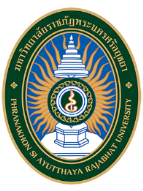 กำหนดการโครงการ……………………………………………….วันที่ …………………………………….ณ ………………………………………………       วัน……ที่…เดือน…..ปี……       วัน……ที่…เดือน…..ปี……ภาคผนวก ค. ประมวลภาพกิจกรรมของโครงการ ภาคผนวก ง. แบบประเมินโครงการแบบประเมินโครงการเรื่อง “…………………………………………………………….”วันที่ …………………………………คำชี้แจง กรุณาทำเครื่องหมาย ลงในช่องว่างที่ตรงกับความเป็นจริง หรือ ตรงตามความคิดเห็นของท่านตอนที่ 1 ข้อมูลเกี่ยวกับผู้ตอบแบบประเมินเพศ		 ชาย		 หญิงตอนที่ 2 ความคิดเห็นที่มีต่อโครงการตอนที่ 3 ความคิดเห็น หรือข้อเสนอแนะเพิ่มเติมท่านคิดว่าการเข้าอบรมครั้งนี้ควรปรับปรุงหรือพัฒนาเรื่องอะไรบ้าง......................................................................................................................................................................................................................................................................................................................................................................................................................................................................................................................................................ท่านคิดว่าโครงการนี้         ควรทำต่อไป        ไม่ควรทำ เพราะ………...............................................................................................................................................................................................................................................................................................................................................................................................................................ท่านมีความต้องการให้จัดกิจกรรม/โครงการใด..................................................................................................................................................................................เนื่องจาก.................................................................................................................................................................... ข้อเสนอแนะอื่น ๆ...................................................................................................................................................................................................................................................................................................................................................................................................................................................................................................................................................... ภาคผนวก จ. รายชื่อผู้เข้าร่วมโครงการรายชื่อผู้เข้าร่วมโครงการ “………………………………………………………….”วันที่ ……………………………………………….. งบประมาณแผ่นดิน 			      งบประมาณรายจ่ายประจำขั้นต่ำที่จำเป็น      รายจ่ายประจำ      งบลงทุน      งบพัฒนานักศึกษา      โครงการยุทธศาสตร์เพื่อการพัฒนาท้องถิ่น      เรียนฟรี 15 ปี รายหัวนักเรียนโรงเรียนสาธิต งบประมาณเงินค่าบำรุงการศึกษา ( งบ บ.กศ.)      งบประมาณรายจ่ายประจำขั้นต่ำที่จำเป็น      งบประมาณจากหอพัก น.ศ. & โรงเรียนสาธิต      รายจ่ายประจำ      งบลงทุน      ค่าวัสดุฝึกรายหัว น.ศ./หน่วยกิจลงทะเบียน      ค่าธรรมเนียมพิเศษ  งบประมาณการจัดการศึกษาสำหรับบุคลากรประจำการ (งบ กศ.บป.)      รายจ่ายประจำ      งบลงทุน      ค่าวัสดุฝึกรายหัว น.ศ./หน่วยกิจลงทะเบียน         ค่าธรรมเนียมพิเศษ งบประมาณการศึกษาระดับบัณฑิตศึกษา 
        (งบบัณฑิตศึกษา)      งบประมาณรายจ่ายประจำขั้นต่ำที่จำเป็น      ค่าลงทะเบียน       ค่าธรรมเนียมพิเศษ  งบประมาณเงินรายได้จากเงินผลประโยชน์จากที่ราชพัสดุ       งบประมาณรายจ่ายประจำขั้นต่ำที่จำเป็น       เงินค่าบำรุงสถานที่ เงินผลประโยชน์จากที่ราชพัสดุ  งบประมาณเงินรายได้จากเงินผลประโยชน์จากที่ราชพัสดุ       งบประมาณรายจ่ายประจำขั้นต่ำที่จำเป็น       เงินค่าบำรุงสถานที่ เงินผลประโยชน์จากที่ราชพัสดุขั้นตอนการดำเนินงาน		ปี 2564 		ปี 2564 		ปี 2564 ปี 2565ปี 2565ปี 2565ปี 2565ปี 2565ปี 2565ปี 2565ปี 2565ปี 2565ขั้นตอนการดำเนินงานไตรมาส 1ไตรมาส 1ไตรมาส 1ไตรมาส 2ไตรมาส 2ไตรมาส 2ไตรมาส 3ไตรมาส 3ไตรมาส 3ไตรมาส 4ไตรมาส 4ไตรมาส 4ขั้นตอนการดำเนินงานต.ค.พ.ย.ธ.ค.ม.ค.ก.พ.มี.ค.เม.ย.พ.ค.มิ.ย.ก.ค.ส.ค.ก.ย.1. ประชุมวางแผนการจัดโครงการ2. ศึกษาบริบท /สำรวจปัญหา ความต้องการของกลุ่มเป้าหมาย (บุคคล/โรงเรียน/ชุมชน/หน่วยงาน)3. ดำเนินการจัดกิจกรรม4. ประเมินผลการดำเนินงาน5. สรุปผลการดำเนินงาน6. ส่งเล่มโครงการฉบับสมบูรณ์ตัวชี้วัดตัวชี้วัดค่าเป้าหมายผลการประเมินการบรรลุเป้าหมายการบรรลุเป้าหมายตัวชี้วัดตัวชี้วัดค่าเป้าหมายผลการประเมินบรรลุไม่บรรลุเชิงปริมาณตัวอย่างเช่น 1) จำนวนผู้ที่เข้าร่วมกิจกรรม3) จำนวนกิจกรรม40 คน2 กิจกรรม40 คน2 กิจกรรมเชิงคุณภาพตัวอย่างเช่น 1) ความพึงพอใจ2) ความรู้ความเข้าใจ/ทักษะจากการร่วมโครงการ3) การนำความรู้ ไปใช้ประโยชน์ร้อยละ  80ร้อยละ  80ร้อยละ  80ร้อยละ  80ร้อยละ  80ร้อยละ  80เชิงเวลาร้อยละการดำเนินโครงการสำเร็จตามระยะเวลาที่กำหนดร้อยละ 100ร้อยละ 100เชิงค่าใช้จ่ายร้อยละการเบิกจ่ายเป็นไปตามไตรมาสร้อยละ 100ร้อยละ 100ประเด็นประเมินรายละเอียดค่าเป้าหมาย(หน่วยนับ)ผลการประเมินความสำเร็จผลผลิต (output)ตัวอย่างเช่น นักศึกษาได้รับความรู้ความเข้าใจเรื่อง…ร้อยละ 80ร้อยละ 80ผลลัพธ์ (outcome)ตัวอย่างเช่น นักศึกษานำความรู้ไปประยุกต์ใช้ในการจัดทำสื่อการสอนร้อยละ 80ร้อยละ 80ผลกระทบ (impact)  ตัวอย่างเช่น นักศึกษามีผลการเรียนที่ดีขึ้นร้อยละ 20ร้อยละ 20ข้อมูลจำนวนร้อยละเพศเพศเพศชาย1565.22หญิง834.78รวม23100.00ที่ประเด็นความคิดเห็นS.D.การแปลความหมายด้านความพึงพอใจที่มีต่อโครงการด้านความพึงพอใจที่มีต่อโครงการด้านความพึงพอใจที่มีต่อโครงการด้านความพึงพอใจที่มีต่อโครงการด้านความพึงพอใจที่มีต่อโครงการ1.เนื้อหาสอดคล้องกับวัตถุประสงค์ในการจัดโครงการ2.61.49ปานกลาง2.เนื้อหามีประโยชน์ สามารถนำไปประยุกต์ใช้ได้จริง3.รูปแบบกิจกรรมมีความสัมพันธ์กับเนื้อหาและระยะเวลา4.วิทยากรมีความรู้ความสามารถในเนื้อหาและ
การถ่ายทอดความรู้5.เอกสารประกอบการอบรมมีความเหมาะสม และมีคุณภาพ6.สื่อ อุปกรณ์ที่ใช้ในการอบรมมีความเหมาะสม7.ระยะเวลาในการอบรมมีความเหมาะสม8.การประชาสัมพันธ์ข้อมูลข่าวสาร9.ความเหมาะสมอาหารและเครื่องดื่มรวมรวมที่ประเด็นความคิดเห็นS.D.การแปลความหมายด้านความรู้ความเข้าใจ/ทักษะที่ได้รับจากการร่วมโครงการด้านความรู้ความเข้าใจ/ทักษะที่ได้รับจากการร่วมโครงการด้านความรู้ความเข้าใจ/ทักษะที่ได้รับจากการร่วมโครงการด้านความรู้ความเข้าใจ/ทักษะที่ได้รับจากการร่วมโครงการด้านความรู้ความเข้าใจ/ทักษะที่ได้รับจากการร่วมโครงการ10.มีความรู้เกี่ยวกับ……….(สอดคล้องตามวัตถุประสงค์ของโครงการ)…11.มีความเข้าใจสาระสำคัญ และกระบวนการของกิจกรรม…..12.มีทักษะ…….(สอดคล้องตามวัตถุประสงค์ของโครงการ)รวมรวมด้านการนำความรู้ที่ได้รับไปประยุกต์ใช้ด้านการนำความรู้ที่ได้รับไปประยุกต์ใช้ด้านการนำความรู้ที่ได้รับไปประยุกต์ใช้ด้านการนำความรู้ที่ได้รับไปประยุกต์ใช้ด้านการนำความรู้ที่ได้รับไปประยุกต์ใช้13.สามารถนำความรู้และทักษะที่ได้รับไปใช้ในการดำรงชีวิตประจำวันได้จริง14.สามารถนำความรู้ และประสบการณ์ที่ได้รับไปประยุกต์ใช้ในการประกอบวิชาชีพ15.สามารถนำความรู้และทักษะที่ได้รับไปเผยแพร่/แนะนำให้ผู้อื่นได้รวมรวมเวลากิจกรรม08.30 - 09.00 น.ลงทะเบียน09.00 – 12.00 น.การบรรยายเรื่อง12.00 - 13.00 น.พักรับประทานอาหารกลางวัน13.00 – 16.30 น. การบรรยายเรื่องเวลากิจกรรม08.30 - 09.00 น.ลงทะเบียน09.00 – 12.00 น.การบรรยายเรื่อง12.00 - 13.00 น.พักรับประทานอาหารกลางวัน13.00 – 16.30 น. การบรรยายเรื่องข้อรายการประเมินระดับความคิดเห็นระดับความคิดเห็นระดับความคิดเห็นระดับความคิดเห็นระดับความคิดเห็นข้อรายการประเมินมากที่สุดมากปานกลางน้อยน้อยที่สุดด้านความพึงพอใจที่มีต่อโครงการด้านความพึงพอใจที่มีต่อโครงการด้านความพึงพอใจที่มีต่อโครงการด้านความพึงพอใจที่มีต่อโครงการด้านความพึงพอใจที่มีต่อโครงการด้านความพึงพอใจที่มีต่อโครงการด้านความพึงพอใจที่มีต่อโครงการ1.เนื้อหาสอดคล้องกับวัตถุประสงค์ในการจัดโครงการ2.เนื้อหามีประโยชน์ สามารถนำไปประยุกต์ใช้ได้จริง3.รูปแบบกิจกรรมมีความสัมพันธ์กับเนื้อหาและระยะเวลา4.วิทยากรมีความรู้ความสามารถในเนื้อหาและ
การถ่ายทอดความรู้5.เอกสารประกอบการอบรมมีความเหมาะสม และมีคุณภาพ6.สื่อ อุปกรณ์ที่ใช้ในการอบรมมีความเหมาะสม7.ระยะเวลาในการอบรมมีความเหมาะสม8.การประชาสัมพันธ์ข้อมูลข่าวสาร9.ความเหมาะสมอาหารและเครื่องดื่มด้านความรู้ความเข้าใจ/ทักษะที่ได้รับจากการร่วมโครงการด้านความรู้ความเข้าใจ/ทักษะที่ได้รับจากการร่วมโครงการด้านความรู้ความเข้าใจ/ทักษะที่ได้รับจากการร่วมโครงการด้านความรู้ความเข้าใจ/ทักษะที่ได้รับจากการร่วมโครงการด้านความรู้ความเข้าใจ/ทักษะที่ได้รับจากการร่วมโครงการด้านความรู้ความเข้าใจ/ทักษะที่ได้รับจากการร่วมโครงการด้านความรู้ความเข้าใจ/ทักษะที่ได้รับจากการร่วมโครงการ10.มีความรู้เกี่ยวกับ……….(สอดคล้องตามวัตถุประสงค์ของโครงการ)…11.มีความเข้าใจสาระสำคัญ และกระบวนการของกิจกรรม…..12.มีทักษะ…….(สอดคล้องตามวัตถุประสงค์ของโครงการ)ด้านการนำความรู้ที่ได้รับไปประยุกต์ใช้ด้านการนำความรู้ที่ได้รับไปประยุกต์ใช้ด้านการนำความรู้ที่ได้รับไปประยุกต์ใช้ด้านการนำความรู้ที่ได้รับไปประยุกต์ใช้ด้านการนำความรู้ที่ได้รับไปประยุกต์ใช้ด้านการนำความรู้ที่ได้รับไปประยุกต์ใช้ด้านการนำความรู้ที่ได้รับไปประยุกต์ใช้13.สามารถนำความรู้และทักษะที่ได้รับไปใช้ในการดำรงชีวิตประจำวันได้จริง14.สามารถนำความรู้ และประสบการณ์ที่ได้รับไปประยุกต์ใช้ในการประกอบวิชาชีพ15.สามารถนำความรู้และทักษะที่ได้รับไปเผยแพร่/แนะนำให้ผู้อื่นได้ลำดับที่ชื่อ-สกุลลายมือชื่อลายมือชื่อลำดับที่ชื่อ-สกุลเช้าบ่าย1234567891011121314151617181920212223